AufgabenformularStandardillustrierende Aufgaben veranschaulichen beispielhaft Standards für Lehrkräfte, Lernende und Eltern. Aufgabe und MaterialVergleich der Darstellungs- und Gestaltungsmittel im Roman (Anthony McCarten: Superhero) und im Film (Death of a Superhero. Am Ende eines viel zu kurzen Tages)DVD: Death of a Superhero. Am Ende eines viel zu kurzen Tages – 3.31’ – 4.37’ROMAN: Superhero (Anthony McCarten), 1. Aufl., Diogenes 2007, S. 50 – 54.Vergleiche die Gestaltung der Filmeingangsszenen (Exposition) (3.31’ – 4.37’) mit der Gestaltung des Romanauszugs (S. 50 – 54). Zeige Analogien auf und untersuche, 	a) inwieweit sich Inhalt und Erzählstruktur unterscheiden.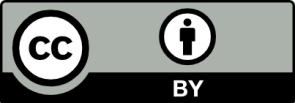 						b) inwieweit sich epische und filmische Sprache unterscheiden.					 LISUM  2017Erwartungshorizont                           												    			LISUM  2017Didaktischer KommentarIm vorangegangenen Unterricht erhielten die Schülerinnen und Schüler Gelegenheit, die Erzählstruktur und die Gestaltungsmittel in Texten verschiedener medialer Formen kennenzulernen, zu untersuchen und zu vergleichen. LISUM 2017FachDeutschDeutschDeutschName der Aufgabe Deutsch_mit Texten und Medien umgehen_G_Film - VergleichDeutsch_mit Texten und Medien umgehen_G_Film - VergleichDeutsch_mit Texten und Medien umgehen_G_Film - VergleichKompetenzbereichMit Texten und Medien umgehen – Texte in anderer medialer Form erschließenMit Texten und Medien umgehen – Texte in anderer medialer Form erschließenMit Texten und Medien umgehen – Texte in anderer medialer Form erschließenKompetenzFilme, Hörtexte, Inszenierungen u. Ä. untersuchenFilme, Hörtexte, Inszenierungen u. Ä. untersuchenFilme, Hörtexte, Inszenierungen u. Ä. untersuchenNiveaustufe(n)GGGStandardDie Schülerinnen und Schüler können Gestaltungsmittel von Texten unterschiedlicher medialer Form untersuchen. De-K11.1 G Die Schülerinnen und Schüler können Gestaltungsmittel von Texten unterschiedlicher medialer Form untersuchen. De-K11.1 G Die Schülerinnen und Schüler können Gestaltungsmittel von Texten unterschiedlicher medialer Form untersuchen. De-K11.1 G ggf. Themenfeldggf. Bezug Basiscurriculum (BC) oder übergreifenden Themen (ÜT)BC SprachbildungBC MedienbildungBC SprachbildungBC MedienbildungBC SprachbildungBC Medienbildungggf. Standard BCDie Schülerinnen und Schüler können zentrale Informationen aus medial vermittelten Texten (z. B. Radiobeitrag, Interview,Podcast, Online-Tutorials) ermitteln und wiedergeben SB-K1.1 G Die Schülerinnen und Schüler können Fachbegriffe und fachliche Wendungen […] nutzen. SB-K6.1 GDie Schülerinnen und Schüler können Merkmale, Gemeinsamkeiten (Medienkonvergenz) und Unterschiede verschiedener Medienarten, -formate und –genres vergleichen.MB-K5.1 G Die Schülerinnen und Schüler können Methoden der Filmanalyse anwenden. MB-K5.2 G Die Schülerinnen und Schüler können zentrale Informationen aus medial vermittelten Texten (z. B. Radiobeitrag, Interview,Podcast, Online-Tutorials) ermitteln und wiedergeben SB-K1.1 G Die Schülerinnen und Schüler können Fachbegriffe und fachliche Wendungen […] nutzen. SB-K6.1 GDie Schülerinnen und Schüler können Merkmale, Gemeinsamkeiten (Medienkonvergenz) und Unterschiede verschiedener Medienarten, -formate und –genres vergleichen.MB-K5.1 G Die Schülerinnen und Schüler können Methoden der Filmanalyse anwenden. MB-K5.2 G Die Schülerinnen und Schüler können zentrale Informationen aus medial vermittelten Texten (z. B. Radiobeitrag, Interview,Podcast, Online-Tutorials) ermitteln und wiedergeben SB-K1.1 G Die Schülerinnen und Schüler können Fachbegriffe und fachliche Wendungen […] nutzen. SB-K6.1 GDie Schülerinnen und Schüler können Merkmale, Gemeinsamkeiten (Medienkonvergenz) und Unterschiede verschiedener Medienarten, -formate und –genres vergleichen.MB-K5.1 G Die Schülerinnen und Schüler können Methoden der Filmanalyse anwenden. MB-K5.2 G AufgabenformatAufgabenformatAufgabenformatAufgabenformatoffen	xoffen	xhalboffen	geschlossen	Erprobung im Unterricht:Erprobung im Unterricht:Erprobung im Unterricht:Erprobung im Unterricht:Datum Datum Jahrgangsstufe: Schulart: VerschlagwortungFilm, Texte unterschiedlicher medialer FormFilm, Texte unterschiedlicher medialer FormFilm, Texte unterschiedlicher medialer FormVergleichsaspekteROMANFILMInhalt und ErzählstrukturGestaltungsmittelVergleichsaspekteROMANFILMInhalt und Erzählstruktur Zeige Analogien auf und untersuche, inwieweit sich Inhalt und Erzählstruktur unterscheiden.Beschreibung, wie Donald im Strahlentherapieapparat liegtHinleitung zur Comichandlung: Donald – Buchprojekt „Die Abenteuer von MiracleMan“Comichandlung: MiracleMan liegt auf dem Operationstisch, Krankenschwester fragt, ob sie noch eine Gewebeprobe entnehmen solle, Gummifinger richtet Todesstrahl auf MiracleMan,Gummifinger und Krankenschwester denken, MiracleMan sei tot,MiracleMan lebt doch und zerstört mit dem Todesstrahl als Laserkanone den Operationssaal.Donald liegt im BestrahlungsgerätWechsel zur Comichandlung: MiracleMan liegt auf der Trage, die Krankenschwester beugt sich lasziv über ihn, Gummifinger schneidet MiracleMan die Brust auf, dabei Vermischung von Real- und ComichandlungGestaltungsmittel Zeige Analogien auf und untersuche, inwieweit sich epische und filmische Sprache unterscheiden.literarische GestaltungmittelWechsel von Prosatext zu Comictext, angezeigt durch Überschrift, Schriftartenwechsel, Hervorhebungen (Fettdruck) im Text, Großschreibung von ganzen Wörtern Prosatext: Erzähler erzählt HandlungComic: Dialog mit Regieanweisungen, Visualisierung des Comics durch Großschreibung ganzer Figurennamen, Hervorhebung von Geschehnissen/Tatsachen durch Fettdruck und/oder Großschreibung ganzer Wörter Art des Erzählens (Erzählperspektive etc.),direkte Charakterisierung der Figuren durch Regieanweisungen (Comic) und Erzähler (Prosatext)filmische GestaltungsmittelWechsel von Real- und Comichandlung angezeigt durch Wechsel reale Bilder und gezeichnete Bilder  filmische Visualisierung (Dialog, Themen/Motive,  Musik, Geräusche, Kameraführung): Kamera übernimmt die Funktion des Erzählers + Sprache = Bildsprache, die sich aus Kameraeinstellungen und 
-bewegungen zusammensetzt (siehe Sequenzprotokoll) 